  Открытый урок учителя географии СОШ №7 города Владикавказ            РСО – Алания  Тугановой В.Х.УРОК.Тема: " Географическое положение республики РСО-АЛАНИЯ"ЦЕЛИ: Сформировать представления о географическом положении республики с различных точек зрения, показать особенности географического положения.ОБОРУДОВАНИЕ: карта настенная, атласы ,учебник.ТИП УРОКА: Объяснение новой темы.ХОД УРОКА: Планирование деятельности.1. Актуализация опорных знаний: А) Какие виды географического положения вы знайте ?Б) охарактеризуйте каждый из них.2. Объяснение нового материала – метод беседы.Природно-географическое положение. На физической карте России найдите нашу республику.  Определите на каком материке, в какой части света, между  какими  природно-географическими  объектами и в какой части Кавказа она находится 2)математико-географическое положение. По карте атласа определите  самую высокую  и самую низкую точки. Низкая- 109 м на Терско-кумской равнине , самая высокая точка- г. Казбек – 5033м              2)  Определить координаты крайних точекС(43*50’  с.ш. – 44*40’ в.д.)Ю(42*38’с.ш. – 43*57’в.д.)З(42*53’ с.ш. – 43*24’ в.д.)В(43*2’с.ш. – 44*57’ в.д.)Протяженность с севера на юг – 144км, с запада на восток – 127кмПлощадь – 8000 квадратных км3.  Транспортно-географическое положение.РСО- Алания лежит на стыке двух федеральных трасс : Транскавказской автодороги и Военно-грузинской дороги . Учащиеся объясняют, почему это важно.	4.  Экономико-политическое положение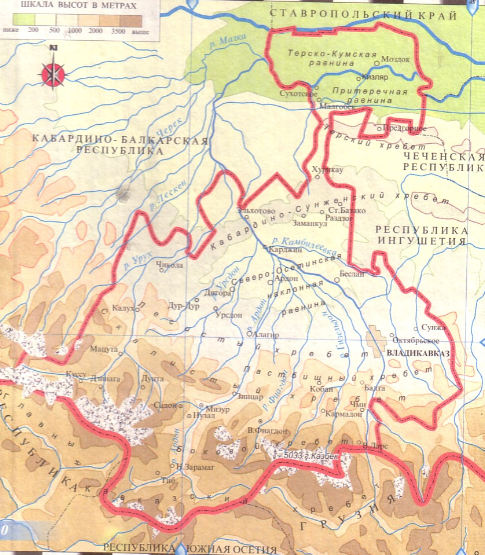 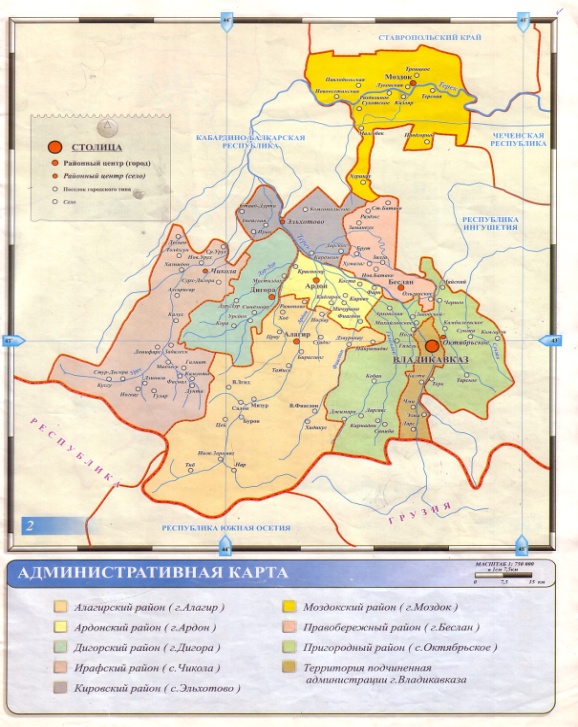 Границы определяем с помощью административно-политической карты.На западе граничит с Кабардино-Балкарией, протяженность-232 кмНа севере – со Ставропольским краем, протяженность-168 кмНа востоке – с Чеченской республикой, протяженность-12 км и с Ингушетией, протяженность-208 кмНа юге- с Грузией, протяженность-163 км и с Южной Осетией, протяженность-74 кмБеседа с учащимися. Как изменилось экономико-политическое положение РСО-Алании после распада СССР.Какие положительные  и отрицательные черты  появились ?Работа с картами атласа.5. Политико-географическое положение В стратегическом  отношении неблагоприятна восточная граница, где находились горячие точки. Это сдерживает экономическое развитие  данной территории. Трудно привлекать инвестицию.ПОДВЕДЕМ ИТОГ: 1)Природно-географическое положение:   РСО- Алания находится  на северных склонах Большого Кавказа – в центральной части.2)Очень выгодное  транспортное положение- на стыке двух федеральных трасс3)Экономико-географическое положение выгодно для развития торговли с соседними субъектами Российскими Федерации, особенно с  Кабардино-Балкарской республикой и Ставропольским краем .4) Политико-географическое положение  со временем стабилизируется и улучшается .Д/З: Параграф 1